Приложение № 1к постановлению администрации Дзержинского районаот 02.06.2022 г. № 750Состав единой комиссии по осуществлению закупок для нужд муниципальных заказчиков муниципального района «Дзержинский район»Приложение № 2к постановлению администрации Дзержинского районаот 02.06.2022 г. № 750ПОЛОЖЕНИЕо единой комиссии по осуществлению закупокАдминистрации муниципального района «Дзержинский район»1. Общие положения1.1. Настоящее Положение определяет порядок деятельности единой комиссии по осуществлению закупок Администрации муниципального района «Дзержинский район» (далее – единая комиссия).1.2. Единая комиссия создается в соответствии со  ст. 39 Федерального закона от 05.04.2013 № 44-ФЗ «О контрактной системе в сфере закупок товаров, работ, услуг для обеспечения государственных и муниципальных нужд» (далее – Закон № 44-ФЗ).Единая комиссия выполняет следующие функции при осуществлении закупок конкурентными способами определения поставщиков, подрядчиков или исполнителей (далее – поставщиков):- рассматривает заявки на участие в определении поставщиков и проверяет соответствие участников предъявляемым требованиям;- оценивает заявки на участие в определении поставщиков и (или) окончательные предложения;- осуществляет иные функции, которые возложены Законом № 44-ФЗ на единую комиссию.2. Состав единой комиссии2.1. Состав единой комиссии утверждается постановлением Администрации муниципального района «Дзержинский район».2.2. Постановлением об утверждении состава единой комиссии на одного из ее членов возлагаются полномочия председателя единой комиссии.2.3. Замена членов единой комиссии допускается только по решению Администрации муниципального района «Дзержинский район», которое оформляется постановлением.3. Полномочия членов единой комиссии3.1. Члены единой комиссии вправе:- знакомиться со всеми документами и сведениями, представленными на рассмотрение единой комиссии;- выступать по вопросам повестки дня заседания единой комиссии;- проверять правильность содержания протоколов заседания единой комиссии, в том числе правильность отражения в них своего решения;- пользоваться иными правами, предусмотренными законодательством.3.2. Члены единой комиссии обязаны:- присутствовать на заседаниях единой комиссии;- принимать решения в пределах своей компетенции, предусмотренной Законом № 44-ФЗ;- подписывать оформляемые в ходе заседаний единой комиссии протоколы;- незамедлительно сообщать заказчику о препятствующих участию в работе единой комиссии обстоятельствах, которые перечислены в ч. 6 ст. 39 Закона № 44-ФЗ;- выполнять иные обязанности, предусмотренные законодательством.4. Порядок работы единой комиссии4.1. Единая комиссия выполняет возложенные на нее функции посредством проведения заседаний.4.1.1. Члены комиссии могут участвовать в заседании с использованием систем видео-конференц-связи с соблюдением требований законодательства Российской Федерации о защите государственной тайны.4.2. Единая комиссия правомочна осуществлять полномочия при наличии кворума в соответствии с ч. 8 ст. 39 Закона № 44-ФЗ.4.3. Председатель единой комиссии:- доводит до присутствующих членов единой комиссии повестку дня и руководит заседанием;- осуществляет иные полномочия, установленные Законом № 44-ФЗ.4.4 Секретарь единой комиссии:- осуществляет подготовку заседаний Единой комиссии, включая оформление и рассылку необходимых документов, информирование членов Единой комиссии по всем вопросам, относящимся к их функциям, в том числе извещение членов Единой комиссии, а также лиц, принимающих участие в работе Единой комиссии, о времени и месте проведения заседаний и обеспечение членов Единой комиссии необходимыми материалами;- готовит проекты протоколов заседаний Единой комиссии;- проводит процедуру подписания протоколов всеми членами Единой комиссии;- оформляет и размещает в единой информационной системе в сфере закупок протоколы заседаний Единой комиссии в установленные законодательством о контрактной системе в сфере закупок товаров, работ, услуг для обеспечения государственных и муниципальных нужд сроки;- осуществляет иные действия организационно-технического характера4.5. Любой член единой комиссии должен быть отстранен от работы в ней и заменен иным лицом при наличии обстоятельств, предусмотренных ч. 6 ст. 39 Закона № 44-ФЗ.4.6. Деятельность единой комиссии обеспечивает контрактная служба (контрактный управляющий) заказчика.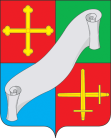 КАЛУЖСКАЯ ОБЛАСТЬАДМИНИСТРАЦИЯ(исполнительно - распорядительный орган)МУНИЦИПАЛЬНОГО РАЙОНА «ДЗЕРЖИНСКИЙ РАЙОН»П О С Т А Н О В Л Е Н И ЕП О С Т А Н О В Л Е Н И ЕП О С Т А Н О В Л Е Н И ЕП О С Т А Н О В Л Е Н И Е КАЛУЖСКАЯ ОБЛАСТЬАДМИНИСТРАЦИЯ(исполнительно - распорядительный орган)МУНИЦИПАЛЬНОГО РАЙОНА «ДЗЕРЖИНСКИЙ РАЙОН»П О С Т А Н О В Л Е Н И ЕП О С Т А Н О В Л Е Н И ЕП О С Т А Н О В Л Е Н И ЕП О С Т А Н О В Л Е Н И Е «02» июня 2022г.                                    г. Кондрово                                                  № 750«02» июня 2022г.                                    г. Кондрово                                                  № 750О создании единой комиссиипо осуществлению закупокВ соответствии с Федеральным законом от 05.04.2013 № 44-ФЗ «О контрактной системе в сфере закупок товаров, работ, услуг для обеспечения государственных и муниципальных нужд», на основании Устава муниципального района «Дзержинский район»ПОСТАНОВЛЯЮ:В соответствии с Федеральным законом от 05.04.2013 № 44-ФЗ «О контрактной системе в сфере закупок товаров, работ, услуг для обеспечения государственных и муниципальных нужд», на основании Устава муниципального района «Дзержинский район»ПОСТАНОВЛЯЮ:1. Создать единую комиссию по осуществлению закупок для нужд муниципальных заказчиков муниципального района «Дзержинский район» (далее – единая комиссия).2. Утвердить состав комиссии по осуществлению закупок для нужд муниципальных заказчиков муниципального района «Дзержинский район» (Приложение № 1).3. Утвердить Положение о единой комиссии по осуществлению закупок для нужд муниципальных заказчиков муниципального района «Дзержинский район» (Приложение № 2).4. Постановление администрации Дзержинского района от 27.07.2021 г. № 933 «О создании единой комиссии по осуществлению закупок путем проведения запросов котировок, запросов предложений для нужд муниципальных заказчиков муниципального района «Дзержинский район» считать утратившим силу.5. Настоящее постановление вступает в силу с момента его подписания.6. Контроль за исполнением настоящего постановления возложить на заместителя главы администрации Дзержинского района Д.Е. Крыженкову.Глава администрации Дзержинского района                                                                                     Е.О. Вирков1. Создать единую комиссию по осуществлению закупок для нужд муниципальных заказчиков муниципального района «Дзержинский район» (далее – единая комиссия).2. Утвердить состав комиссии по осуществлению закупок для нужд муниципальных заказчиков муниципального района «Дзержинский район» (Приложение № 1).3. Утвердить Положение о единой комиссии по осуществлению закупок для нужд муниципальных заказчиков муниципального района «Дзержинский район» (Приложение № 2).4. Постановление администрации Дзержинского района от 27.07.2021 г. № 933 «О создании единой комиссии по осуществлению закупок путем проведения запросов котировок, запросов предложений для нужд муниципальных заказчиков муниципального района «Дзержинский район» считать утратившим силу.5. Настоящее постановление вступает в силу с момента его подписания.6. Контроль за исполнением настоящего постановления возложить на заместителя главы администрации Дзержинского района Д.Е. Крыженкову.Глава администрации Дзержинского района                                                                                     Е.О. ВирковПредседатель единой комиссии:Крыженкова Дарья ЕвгеньевнаЗаместитель главы администрации Дзержинского районаЗаместитель председателя единой комиссии:Гусаров Алексей АлексеевичЗаместитель главы администрации Дзержинского районаСекретарь единой комиссии:Комаров Вячеслав ВладимировичЗаведующий отделом муниципальных закупок администрации Дзержинского районаЧлены единой комиссии:Канищева Марианна ВалерьевнаЗаместитель главы администрации Дзержинского районаВозжева Оксана СеменовнаЗаместитель заведующего отдела экономики администрации Дзержинского района